Call the Meeting to Order – Christopher Spence @ 10:06amPublic Comment – No Public CommentReportsParent, Family and Community Engagement Opportunities – Julie LovellToday is the first day of class.  Just a reminder for new and returning families, please complete your parent orientation surveys by this upcoming Friday.  Special thank you to Becky Anderson and the Albany Gleaners for the generous diaper wipe donation.  Diaper wipes will be available at each center for families in need, just ask the center supervisor or your child’s teacher if you would like some for your child.ERSEA Report – Christopher SpenceChristopher reported that we currently have 281 accepted families with 24 remaining open slots to fill at the following locations:Albany: 2 Head Start and 2 Early Head Start openingsAlbany Early Head Start Home Based: 4 openingsCorvallis: 2 Head Start and no Early Head Start openingsCorvallis Early Head Start Home Based: 3 openingsLebanon: 1Head Start and 0 Early Head Start openingsSweet Home: 1 Head Start openingLebanon/Sweet Home Early Head Start Home Based:  2 openingsJefferson & Harrisburg: FullPhilomath: 7 Head Start openingsExecutive Director’s Report – Stephany KoehneDue to staffing shortages and lack of facilities, Kidco has moved some classrooms in Albany and Lebanon to an AM/PM part day model to ensure we are still able to provide services to the same number of funded children slots.  The goal is to locate facilities that are able to be licensed so that we can offer more extended day classrooms in the future.Kidco is partnering with the YMCA to be able to offer 3 Early Head Start classrooms to replace the two that were lost when we were required to vacate the Periwinkle Center, plus an additional one obtained through EHS expansion. The timeline for completion is unknown at this time, as we the partnership is just forming, with a need to sign a lease and meet CCL requirements.Stephany shared that there was various correspondence since we last met:Office of Head Start Director Letter: Named interim leadershipRegion X Transition: Regional Manager retiringNotification of ACF Award Close Out: Last year’s grant will be closed out.Notification of Focus Area 2 Review: We will be having a Focus Area 2 review by the Office of Head Start this year.It is also our CACFP review year. Cola and QI supplemental was released, which was a 2.58 percent increase, and all staff employed as of the 8.10 payroll received their retro checks. Financial Report – Kerri GodinezKerri shared the OPK and Head Start financial statements and revenue and expenses for May and June 2022 Kids & Company Board MinutesRepresentatives reviewed June Board minutes.  Edit: in attendance was Pam Peck not Pam WoittPersonnel Action Report – Angelica RiddleNew hires from 6/9/22-5/19/20:Education: 3 Center Supervisors – 1 placed at Lebanon, 1 placed at Riverside, 7 Teacher Aides – 1 placed at Riverside EHS,1 placed at 35th Street Corvallis EHS, 1 placed at Lebanon EHS 5 Assistant Teacher/Family Advocates – 2 placed at Riverside, 1 placed at Lebanon 1 Teacher/Family Advocate On-Call: 1 On-Call Substitute – placed on long-term assignment at Riverside Family Service: 1 Family Support Coach – placed at Admin Health/Nutrition: 2 Food Service Aides 1 Health Advocate – placed at AdminAttendance – Julie LovellRepresentatives:  Sylvia Cox, Becky Anderson, Kaitlynn Vassallo, Lexus Deyerle, Angelica Riddle, Alonso Brambila, Melissa Jeffers, Rochelle Ensley, Emily Ransom, Maria Garcia VillalobosStaff:  Stephany Koehne, Julie Lovell, Christopher Spence, Kerri Godinez, Christina Banks Edoja, Pam Woitt, Gayla Lawrence, Jess Bowlin, Leticia Mendoza, Claudia Martinez Roman, Nicole Wilson, Chrystee HouserAgenda Additions: NoneConsolidated Actions (Motion) Becky moved to approve motion. Kaitlynn 2nd motion.  Motion Approved.Agenda Approval June Meeting MinutesOld Business - N/ANew BusinessReview OPK Grant Components (Motion)Stephany presented the different Oregon Pre-Kindergarten (OPK) Grant Packet Components, including the PY 22-23/FY 23 state and federal budget combined.Becky moved to approve the OPK Grant Packet.  Kaitlynn 2nd motion. Motion approved by unanimous vote.CACFP Approval (Motion)Stephany presented CACFP program information. Kaitlynn moved to approve motion. Becky 2nd motion. Motion approved by unanimous vote.What to share at your Parent Meeting- ALLAnnouncements – ALLCommunity resources/events to shareThere are more than 14 local gleaner groups throughout Linn and Benton Counties that distribute over 2 million pounds of food to nearly 8,000 people annually.  To learn more or to become a gleaner, visit the Linn-Benton Food Share website at https://communityservices.us/linn-benton-food-shareNext Meeting Date: September 12th 2022 @ 10am-12pmComplete Survey and In-Kind.Door Prize Drawing:Melissa - AmazonRochelle - The Human Bean Emily - Walmart Becky - Dutch Bros Sylvia – AmazonKaitlynn - WalmartAlonso - StarbucksAngelica - AmazonMaria - WalmartLexus - AmazonAdjournment (Motion) Meeting adjourned at 12:04pm Angelica made motion.  Becky 2nd motion.  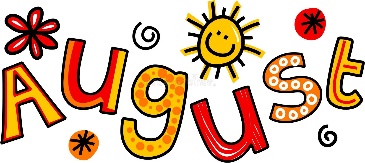 